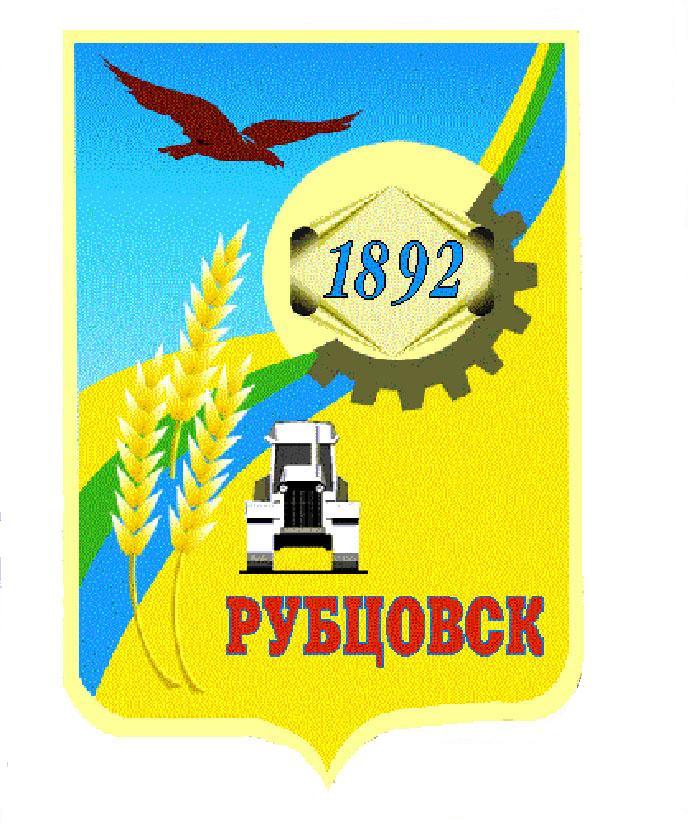 Администрация города Рубцовска Алтайского краяПОСТАНОВЛЕНИЕ24.08.2020  № 2056Об утверждении муниципальной  программы «Обеспечение жильем или улучшение жилищных условий молодых семей в городе Рубцовске» на 2021 – 2024 годы	В целях оказания государственной поддержки в решении жилищной проблемы молодых семей, нуждающихся в улучшении жилищных условий, на основании Федерального закона № 131-ФЗ от 06.10.2003 «Об общих принципах организации местного самоуправления в Российской Федерации», в соответствии со статьей 179 Бюджетного кодекса Российской Федерации, руководствуясь Порядком разработки, реализации и оценки эффективности муниципальных программ муниципального образования город Рубцовск Алтайского края, утвержденным постановлением Администрации города Рубцовска Алтайского края от 14.10.2016 № 4337, ПОСТАНОВЛЯЮ: 		1. Утвердить муниципальную программу «Обеспечение жильем или улучшение жилищных условий молодых семей в городе Рубцовске» на 2021 – 2024 годы (приложение).		2. Признать утратившими силу с 01.01.2021 следующие постановления Администрации города Рубцовска Алтайского края:		от 28.08.2015 № 3948 «Об утверждении муниципальной программы «Обеспечение жильем или улучшение жилищных условий молодых семей в городе Рубцовске» на 2016 – 2020 годы»;		от 14.02.2017 № 441 «О внесении изменений в постановление Администрации города Рубцовска Алтайского края от 28.08.2015 № 3948           «Об утверждении муниципальной  программы «Обеспечение жильем или улучшение жилищных условий молодых семей в городе Рубцовске» на 2016 – 2020 годы»;от 12.02.2018 № 279 «О внесении изменений в постановление Администрации города Рубцовска Алтайского края от 28.08.2015 № 3948            «Об утверждении муниципальной  программы «Обеспечение жильем или улучшение жилищных условий молодых семей в городе Рубцовске» на 2016 – 2020 годы» (с изменениями, внесенными постановлением Администрации города Рубцовска Алтайского края от 14.02.2017 № 441)»;от 23.10.2018 № 2741 «О внесении изменений в постановление Администрации города Рубцовска Алтайского края от 28.08.2015 № 3948            «Об утверждении муниципальной  программы «Обеспечение жильем или улучшение жилищных условий молодых семей в городе Рубцовске» на 2016 – 2020 годы» (с изменениями, внесенными постановлением Администрации города Рубцовска Алтайского края от 14.02.2017 № 441, от 12.02.2018 № 279)»;		от 21.02.2019 № 371 «О внесении изменений в постановление Администрации города Рубцовска Алтайского края от 28.08.2015 № 3948          «Об утверждении муниципальной программы «Обеспечение жильем или улучшение жилищных условий молодых семей в городе Рубцовске» на 2016 – 2020 годы» (с изменениями)»;		от 15.05.2019 № 1131 «О внесении изменений в постановление Администрации города Рубцовска Алтайского края от 28.08.2015 № 3948          «Об утверждении муниципальной программы «Обеспечение жильем или улучшение жилищных условий молодых семей в городе Рубцовске» на 2016 – 2020 годы» (с изменениями)»;		от 18.02.2020 № 354 «О внесении изменений в постановление Администрации города Рубцовска Алтайского края от 28.08.2015 № 3948           «Об утверждении муниципальной программы «Обеспечение жильем или улучшение жилищных условий молодых семей в городе Рубцовске» на 2016 – 2020 годы» (с изменениями)».3. Опубликовать настоящее постановление в газете «Местное время» и разместить на официальном сайте Администрации города Рубцовска Алтайского края в информационно-телекоммуникационной сети «Интернет».		4. Контроль за исполнением данного постановления возложить на заместителя Главы Администрации города Рубцовска Мищерина А.А.   Глава города Рубцовска                                                                 Д.З. Фельдман								Приложение								к постановлению Администрации     							города Рубцовска Алтайского края							24.08.2020 № 2056Муниципальная программа«Обеспечение жильем или улучшение жилищных условий молодых семей в городе Рубцовске» на 2021-2024 годыПАСПОРТ муниципальной программы«Обеспечение жильем или улучшение жилищных условий молодых семей в городе Рубцовске» на 2021-2024 годы (далее – программа)1. Общая характеристика сферы реализации программыОсновные проблемы и анализ причин их возникновения в сфере реализации программы Поддержка молодых семей в улучшении жилищных условий является важнейшим направлением жилищной политики Администрации города Рубцовска Алтайского края.Участником программы может быть молодая семья, возраст каждого из супругов в которой не превышает 35 лет, где один из супругов является гражданином Российской Федерации, либо неполная семья, состоящая из одного молодого родителя (возраст которого не превышает 35 лет), являющегося гражданином Российской Федерации, и одного и более детей и нуждающаяся в улучшении жилищных условий (далее по тексту – молодая семья). Возраст, не превышающий 35 лет, определяется на день принятия Администрацией Алтайского края решения о включении молодой семьи – участницы программы в список претендентов на получение социальной выплаты в планируемом году.Под нуждающимися в жилых помещениях понимаются молодые семьи, поставленные на учет в качестве нуждающихся в улучшении жилищных условий до 01.03.2005, а также другие молодые семьи, признанные органами местного самоуправления по месту их постоянного жительства нуждающимися в жилых помещениях после 1 марта 2005 года по тем же основаниям, которые установлены статьей 51 Жилищного кодекса Российской Федерации для признания граждан нуждающимися в жилых помещениях, предоставляемых по договорам социального найма, вне зависимости от того, поставлены ли они на учет в качестве нуждающихся в жилых помещениях.У молодой семьи должны быть доходы, позволяющие получить кредит, либо иные денежные средства, достаточные для оплаты расчетной (средней) стоимости жилья в части, превышающей размер предоставляемой социальной выплаты.Реализация городской целевой программы «Обеспечение жильем или улучшение жилищных условий молодых семей в городе Рубцовске на 2007-      2010 годы», муниципальной программы «Обеспечение жильем или улучшение жилищных условий молодых семей в городе Рубцовске» на 2011-2015 годы, муниципальной программы «Обеспечение жильем или улучшение жилищных условий молодых семей в городе Рубцовске» на 2016-2020 годы привела к ежегодному росту числа молодых семей, изъявивших желание стать участниками программы. Оказание государственной поддержки в приобретении или строительстве индивидуального жилья осуществляется в рамках подпрограммы «Обеспечение жильем молодых семей в Алтайском крае» государственной программы Алтайского края «Обеспечение доступным и комфортным жильем населения Алтайского края». За период реализации муниципальной программы «Обеспечение жильем или улучшение жилищных условий молодых семей в городе Рубцовске» на 2016-2020 годы:за счет средств федерального, краевого бюджетов и бюджета города Рубцовска улучшили свои жилищные условия 9 молодых семей;участниками программы стало 48 молодых семей, нуждающихся в улучшении жилищных условий;были разработаны правовые, финансовые и организационные механизмы государственной поддержки молодых семей, нуждающихся в жилом помещении  на территории города Рубцовска; определены формы взаимодействия исполнителей программы, создана система мониторинга ее реализации. отлажена система участия молодых семей в решении жилищных проблем путем получения ипотечного жилищного кредита; отработан и широко применяется на практике механизм использования социальных выплат на приобретение квартир в новых многоэтажных домах, строительство индивидуального жилого дома.Анализ результатов реализации программы в 2016-2020 годах выявил необходимость ее продления с целью осуществления поддержки молодых семей в улучшении жилищных условий. Актуальность проблемы улучшения жилищных условий молодых семей определяется низкой доступностью жилья и ипотечных жилищных кредитов. Как правило, молодые семьи не могут получить доступ на рынок жилья без бюджетной поддержки. Даже имея достаточный уровень дохода для получения ипотечного жилищного кредита, они не могут оплатить первоначальный взнос при получении кредита. Молодые семьи в основном являются приобретателями первого в своей жизни жилья, а значит, не имеют в собственности жилого помещения, которое можно было бы использовать в качестве обеспечения уплаты первоначального взноса при получении ипотечного жилищного кредита или займа. К тому же, как правило, они еще не имеют возможности накопить на эти цели необходимые средства.Обоснование решения проблем и прогноз развития сферы реализации программыПоддержка молодых семей при решении жилищной проблемы станет основой стабильных условий жизни для этой наиболее активной части населения, повлияет на улучшение демографической ситуации в городе Рубцовске.Возможность решения жилищной проблемы, в том числе с привлечением средств ипотечного жилищного кредита или займа, создаст для молодежи стимул к повышению качества трудовой деятельности, уровня квалификации в целях роста заработной платы, что позволит сформировать экономически активный слой населения.2. Приоритетные направления реализации программы, цели и задачи, описание основных ожидаемых конечных результатов программы, сроков и этапов ее реализации2.1. Приоритетные направления реализации программыПриоритетными направлениями реализации программы являются:создание комфортной среды обитания и жизнедеятельности для человека, которая позволяет не только удовлетворять жилищные потребности, но и обеспечивает высокое качество жизни в целом;стимулирование развития жилищного строительства;совершенствование условий приобретения жилья на рынке, в том числе с помощью ипотечного кредитования;поддержка платежеспособного спроса на жилье молодых семей, семей, имеющих 3 и более детей;создание условий для успешной социализации и эффективной самореализации молодежи, с последующей ее интеграцией в процессы социально-экономического, общественно-политического и культурного развития города Рубцовска Алтайского края.2.2. Цели и задачи программыЦелью программы является реализация механизма государственной поддержки молодых семей в решении жилищной проблемы на территории муниципального образования город Рубцовск Алтайского края.Для достижения поставленной цели необходимо решение задачи программы, которая заключается в оказании государственной поддержки  молодым семьям – участникам программы, признанным в установленном порядке нуждающимися в улучшении жилищных условий.Основными принципами реализации программы являются:добровольность участия в программе молодых семей;признание молодой семьи нуждающейся в жилом помещении;возможность для молодых семей реализовать свое право на получение поддержки за счет средств, предоставляемых в рамках программы из федерального, краевого бюджетов и бюджета города Рубцовска при улучшении жилищных условий только один раз.Условиями прекращения реализации программы являются досрочное достижение цели и задач программы, а также изменение механизмов реализации государственной жилищной политики. 2.3. Конечные результаты реализации программыРеализация программы обеспечит достижение следующих результатов:обеспечить жильем 20 молодых семей города Рубцовска путем привлечения дополнительных финансовых средств банков и других организаций, предоставляющих ипотечные жилищные кредиты и займы, а также собственных средств граждан; увеличить долю средств бюджета города Рубцовска, направляемых на строительство индивидуального и приобретение нового жилья до 50 %.Доля средств бюджета города Рубцовска, направляемых на строительство индивидуального и приобретение нового жилья, в общем объеме средств бюджета города Рубцовска, выделяемых в рамках программы, рассчитывается по формуле:Дсгб =  Оосгб / Осгб х 100%, где:Дсгб – доля средств бюджета города Рубцовска, направленных на строительство индивидуального и приобретение нового жилья;Оосгб – общий объем средств бюджета города Рубцовска, направляемых на строительство индивидуального и приобретение нового жилья;Осгб – объем средств бюджета города Рубцовска , используемых в рамках реализации программы.Показатели реализации программы рассчитываются на основании мониторинга реализации программы. Динамика основных индикаторов эффективности реализации программы приведена в таблице 1.2.4. Сроки и этапы реализации программы. Мероприятия программы будут реализовываться с 2021 по 2024 годы без деления на этапы.3. Обобщенная характеристика мероприятий программыМероприятия программы будут реализовываться с 2021 по 2024 годы без деления на этапы. За этот период осуществится:разработка и формирование правовых, финансовых и организационных механизмов государственной поддержки молодых семей, нуждающихся в улучшении жилищных условий;создание системы мониторинга реализации программы;совершенствование и дальнейшее практическое развитие системы обеспечения жильем молодых семей.Мероприятия программы, обеспеченные финансированием, приведены в таблице 2.Реализация системы мероприятий программы без привлечения финансовых ресурсов осуществляется по следующим направлениям:формирование базы о молодых семьях – участниках программы;определение ежегодного объема средств бюджета города Рубцовска на реализацию мероприятий программы;составление списка молодых семей от города Рубцовска, претендующих на получение социальной выплаты в рамках реализации государственной программы Алтайского края «Обеспечение доступным и комфортным жильем населения Алтайского края», и его ежегодное предоставление в управление молодежной политики и реализации программ общественного развития Алтайского края;заключение соглашения о реализации программных мероприятий между Администрацией города Рубцовска Алтайского края и управлением молодежной политики и реализации программ общественного развития Алтайского края;вручение свидетельств о праве на получение социальной выплаты на приобретение жилого помещения или создание объекта индивидуального жилищного строительства;осуществление контроля за реализацией программы в пределах полномочий, закрепленных за Администрацией города Рубцовска Алтайского края;обеспечение освещения цели и задачи программы, хода ее реализации в средствах массовой информации города Рубцовска;предоставление сведений о мерах государственной поддержки из средств федерального, краевого бюджетов и бюджета города Рубцовска в виде социальной выплаты на приобретение жилого помещения или строительство индивидуального жилого дома для размещения в Единой государственной информационной системе социального обеспечения;проведение мониторинга реализации программы на городском уровне, подготовка информационно-аналитических и отчетных материалов. Исполнители и участники программы осуществляют реализацию программных мероприятий на территории города Рубцовска.Мероприятия по совершенствованию нормативной правовой базы включают в себя разработку местных правовых актов, связанных с механизмом реализации мероприятий программы. Основными мероприятиями по финансовому обеспечению реализации программы являются разработка финансовых и экономических механизмов оказания государственной поддержки молодым семьям в улучшении жилищных условий, а также подготовка необходимых нормативно-правовых документов для планирования и использования бюджета города Рубцовска на соответствующий год и плановый период.4. Общий объем финансовых ресурсов, необходимых для реализации программыРесурсное обеспечение программы осуществляется за счет средств бюджета города Рубцовска, средств краевого и федерального бюджетов, внебюджетных средства (средства молодых семей).Общий объем финансирования программы составит 61658,4 тыс. рублей, в том числе по годам:2021 годВсего – 15414,6 тыс. рублей, из них:средства федерального бюджета – 2158,4 тыс. рублей;средства краевого бюджета – 1618,3 тыс. рублей;средства бюджета города Рубцовска – 1618,3 тыс. рублей;внебюджетные средства (средства молодых семей) – 10019,6 тыс. рублей;2022 год Всего – 15414,6 тыс. рублей, из них:средства федерального бюджета – 2158,4 тыс. рублей;средства краевого бюджета – 1618,3 тыс. рублей;средства бюджета города Рубцовска – 1618,3 тыс. рублей;внебюджетные средства (средства молодых семей) – 10019,6 тыс. рублей;2023 год Всего – 15414,6 тыс. рублей, из них:средства федерального бюджета – 2158,4 тыс. рублей;средства краевого бюджета – 1618,3 тыс. рублей;средства бюджета города Рубцовска – 1618,3 тыс. рублей;внебюджетные средства (средства молодых семей) – 10019,6 тыс. рублей;2024 год Всего – 15414,6 тыс. рублей, из них:средства федерального бюджета – 2158,4 тыс. рублей;средства краевого бюджета – 1618,3 тыс. рублей;средства бюджета города Рубцовска – 1618,3 тыс. рублей;внебюджетные средства (средства молодых семей) – 10019,6 тыс. рублей.Объемы финансирования подлежат ежегодному уточнению исходя из возможностей бюджетов всех уровней.5. Анализ рисков реализации программы и описание мер управления рисками реализации программыДля успешной реализации программы важное значение имеет прогнозирование возможных рисков, связанных с достижением основной цели, решением задач программы, оценка их масштабов последствий, а также формирование системы мер по их предотвращению.В рамках реализации программы могут быть выделены следующие риски ее реализации:нормативные правовые риски – непринятие или несвоевременное принятие необходимых нормативных актов, влияющих на мероприятия программы;финансовые риски – возникновение бюджетного дефицита и вследствие этого недостаточный уровень бюджетного финансирования;организационные и управленческие риски – недостаточная проработка вопросов, решаемых в рамках программы, недостаточная подготовка управленческого потенциала, неадекватность системы мониторинга реализации программы, отставание от сроков реализации мероприятий.Управление указанными рисками предполагается осуществлять на основе постоянного мониторинга хода реализации программы и разработки при необходимости предложений по её корректировке. Способами ограничения рисков выступают:ежегодное уточнение объемов финансовых затрат, предусмотренных на реализацию мероприятий программы;повышение эффективности взаимодействия участников реализации программы;переподготовка или повышение квалификации имеющихся специалистов;опережающая разработка инструментов мониторинга до начала реализации программы.6. Механизм реализации программыМеханизм реализации программы предполагает оказание государственной поддержки молодым семьям в улучшении жилищных условий путем предоставления им социальных выплат.Первоочередное право на получение социальной выплаты имеют молодые семьи, поставленные на учет в качестве нуждающихся в улучшении жилищных условий до 1 марта 2005 года, а также многодетные молодые семьи, воспитывающие трех и более детей.Механизм реализации программных мероприятий на территории города Рубцовска, контроль за их исполнением, а также перечисление средств молодым семьям, претендующим на право получение социальной выплаты, осуществляется Администрацией города Рубцовска Алтайского края.Механизм реализации программы включает в себя:формирование списка молодых семей, претендующих на участие в программе;организацию информационной и разъяснительной работы, направленной на освещение целей и задач программы;мониторинг реализации программы с целью анализа ситуации, обобщения и распространения положительного опыта;составление ежегодной аналитической справки о ходе реализации программы;предоставление ежеквартальных и годовых отчетов в соответствии с Порядком разработки, реализации и оценки эффективности муниципальных программ муниципального образования город Рубцовск Алтайского края, утвержденным постановлением Администрации города Рубцовска Алтайского края от 14.10.2016 № 4337 (далее – Порядок разработки, реализации и оценки эффективности муниципальных программ).Администрация города Рубцовска Алтайского края ежегодно выносит на рассмотрение Рубцовского городского Совета депутатов Алтайского края предложения по объемам средств бюджета города Рубцовска, необходимых на реализацию программы.Социальная выплата предоставляется и используется в соответствии с порядком предоставления и использования социальной выплаты, в рамках реализации программы, утверждаемым постановлением Администрация города Рубцовска Алтайского края.Жилое помещение, приобретаемое или строящееся молодой семьей (в том числе являющееся объектом долевого строительства) в рамках программы, должно находиться на территории города Рубцовска Алтайского края.Молодые семьи – участники программы несут полную ответственность, установленную законодательством Российской Федерации за невыполнение условий участия в программе.Молодые семьи – участники программы имеют право на получение дополнительной социальной выплаты за счет средств краевого бюджета в размере 5% от расчетной (средней) стоимости жилья при рождении (усыновлении) одного ребенка. Молодые семьи, признанные в установленном порядке участниками муниципальной программы «Обеспечение жильем или улучшение жилищных условий молодых семей в городе Рубцовске» на 2016 – 2020 годы и не реализовавшие свое право на получение социальной выплаты, автоматически становятся участниками настоящей программы на предусмотренных в ней условиях.7. Методика оценки эффективности программыЭффективность реализации программы и целевое использование выделенных на данные цели средств будут обеспечены за счет:государственного регулирования порядка расчета размера и предоставления социальной выплаты;адресного предоставления средств социальной выплаты;привлечения молодыми семьями собственных, кредитных и заемных средств для приобретения жилья или строительства индивидуального жилья.Оценка эффективности реализации по обеспечению жильем молодых семей будет осуществляться на основе показателей реализации программы и в соответствии с порядком разработки, реализации и оценки эффективности муниципальных программ. Под новым жильем в рамках программы понимается жилое помещение, приобретаемое молодой семьей, которое введено в эксплуатацию менее чем за   5 лет до приобретения (расчет осуществляется только по году ввода жилья в эксплуатацию), или жилое помещение, приобретенное у организации, осуществляющей строительство (застройщика), независимо от года ввода жилья в эксплуатацию.В рамках программы молодые семьи могут приобретать жилое помещение на вторичном рынке жилья. Это жилое помещение, которое введено в эксплуатацию более, чем за 5 лет до приобретения (расчет осуществляется только по году ввода жилья в эксплуатацию).Оценка эффективности реализации мер по обеспечению жильем молодых семей будет осуществляться на основе показателей реализации программы.И.о. начальника отдела по организацииуправления и работе с обращениямиАдминистрации города Рубцовска	      Н.В.ГребневаТаблица 1Сведения об индикаторах программы и их значенияхТаблица 2Перечень основных мероприятий программы Таблица 3Объем финансовых ресурсов, необходимых для реализации программы Ответственный исполнительпрограммыМКУ «Управление культуры, спорта и молодежной политики» г. РубцовскаСоисполнители программыНе предусмотрено программойУчастники программыМолодые семьи города Рубцовска, нуждающиеся в жилом помещенииПодпрограммы программыНе предусмотрено программойПрограммно-целевые инструменты программыПодпрограмма 1 «Обеспечение жильем молодых семей в Алтайском крае» государственной программы Алтайского края «Обеспечение доступным и комфортным жильем населения Алтайского края», утвержденная постановлением Правительства Алтайского края от 15.06.2020 № 266Цель программыРеализация механизма государственной поддержки молодых семей в решении жилищной проблемы на территории города РубцовскаЗадачи программыОказание государственной поддержки  молодым семьям – участникам программыЦелевые индикаторы и показатели программыКоличество молодых семей, улучшивших жилищные условия (в том числе с использованием ипотечных жилищных кредитов и займов) за счет средств федерального, краевого бюджетов и бюджета муниципального образования город Рубцовск Алтайского края (далее – бюджет города Рубцовска); доля средств бюджета города Рубцовска, направляемых на строительство индивидуального и приобретение нового жилья города Рубцовска, в общем объеме средств бюджета, выделяемых в рамках программыСроки и этапы реализации программы2021 - 2024 годы, без деления на этапыОбъемы и источники финансированияОбъем финансирования программы составляет 61658,4 тыс. рублей, в том числе по годам:2021 год – 15414,6 тыс. рублей;2022 год – 15414,6  тыс. рублей;2023 год – 15414,6  тыс. рублей;2024 год – 15414,6  тыс. рублей;из них:средства федерального бюджета – 8633,6 тыс. рублей, в том числе по годам:2021 год – 2158,4 тыс. рублей;2022 год – 2158,4 тыс. рублей;2023 год – 2158,4 тыс. рублей;2024 год – 2158,4 тыс. рублей;средства краевого бюджета – 6473,2 тыс. рублей, в том числе по годам:2021 год – 1618,3 тыс. рублей;2022 год – 1618,3 тыс. рублей;2023 год – 1618,3 тыс. рублей;2024 год – 1618,3 тыс. рублей;средства бюджета города Рубцовска – 6473,2 тыс. рублей, в том числе по годам:2021 год – 1618,3 тыс. рублей;2022 год – 1618,3 тыс. рублей;2023 год – 1618,3 тыс. рублей;2024 год – 1618,3 тыс. рублей;собственные (заемные) средства молодых семей – 40078,4 тыс. рублей, в том числе по годам:2021 год – 10019,6 тыс. рублей;2022 год – 10019,6 тыс. рублей;2023 год – 10019,6 тыс. рублей;2024 год – 10019,6 тыс. рублей.Объемы финансирования подлежат ежегодному уточнению, исходя из возможностей федерального, краевого бюджетов и бюджета города РубцовскаОжидаемые результаты реализации программыУспешное выполнение мероприятий программы позволит увеличить к 2024 году количество молодых семей, улучшивших жилищные условия, до 20, в том числе с использованием ипотечных жилищных кредитов и займов до 8 молодых семей;увеличение доли средств бюджета города Рубцовска, направляемых на строительство индивидуального и приобретение нового жилья до 50 %№ п/пНаименование индикатора (показателя)Ед. изм.Значение по годамЗначение по годамЗначение по годамЗначение по годамЗначение по годамЗначение по годам№ п/пНаименование индикатора (показателя)Ед. изм.год, предшествующий году разработки муниципальной программы (факт)год разработки муниципальной программы(оценка)годы реализации муниципальной программыгоды реализации муниципальной программыгоды реализации муниципальной программыгоды реализации муниципальной программы№ п/пНаименование индикатора (показателя)Ед. изм.год, предшествующий году разработки муниципальной программы (факт)год разработки муниципальной программы(оценка)2021 год2022 год2023 год2024 год123456789Муниципальная программа«Обеспечение жильем или улучшение жилищных условий молодых семей в городе Рубцовске» на 2021 – 2024 годыМуниципальная программа«Обеспечение жильем или улучшение жилищных условий молодых семей в городе Рубцовске» на 2021 – 2024 годыМуниципальная программа«Обеспечение жильем или улучшение жилищных условий молодых семей в городе Рубцовске» на 2021 – 2024 годыМуниципальная программа«Обеспечение жильем или улучшение жилищных условий молодых семей в городе Рубцовске» на 2021 – 2024 годыМуниципальная программа«Обеспечение жильем или улучшение жилищных условий молодых семей в городе Рубцовске» на 2021 – 2024 годыМуниципальная программа«Обеспечение жильем или улучшение жилищных условий молодых семей в городе Рубцовске» на 2021 – 2024 годыМуниципальная программа«Обеспечение жильем или улучшение жилищных условий молодых семей в городе Рубцовске» на 2021 – 2024 годыМуниципальная программа«Обеспечение жильем или улучшение жилищных условий молодых семей в городе Рубцовске» на 2021 – 2024 годыМуниципальная программа«Обеспечение жильем или улучшение жилищных условий молодых семей в городе Рубцовске» на 2021 – 2024 годы1Количество молодых семей, улучшивших жилищные условиясемья7955552Количество молодых семей, улучшивших жилищные условия с использованием ипотечных жилищных кредитов и займовсемья3322223Доля средств бюджета города Рубцовска, направляемых на строительство индивидуального и приобретение нового жилья, в общем объеме средств бюджета города Рубцовска, выделяемых в рамках программы%938020304050№ п/пЦель, задача, мероприятиеОжидаемый результатУчастник программыСумма расходов, тыс.рублейСумма расходов, тыс.рублейСумма расходов, тыс.рублейСумма расходов, тыс.рублейСумма расходов, тыс.рублейИсточники финансирования№ п/пЦель, задача, мероприятиеОжидаемый результатУчастник программы2021 год2022 год2023 год2024 годвсегоИсточники финансирования12345678910Муниципальная программа«Обеспечение жильем или улучшение жилищных условий молодых семей в городе Рубцовске» на 2021 – 2024 годыМуниципальная программа«Обеспечение жильем или улучшение жилищных условий молодых семей в городе Рубцовске» на 2021 – 2024 годыМуниципальная программа«Обеспечение жильем или улучшение жилищных условий молодых семей в городе Рубцовске» на 2021 – 2024 годыМуниципальная программа«Обеспечение жильем или улучшение жилищных условий молодых семей в городе Рубцовске» на 2021 – 2024 годыМуниципальная программа«Обеспечение жильем или улучшение жилищных условий молодых семей в городе Рубцовске» на 2021 – 2024 годыМуниципальная программа«Обеспечение жильем или улучшение жилищных условий молодых семей в городе Рубцовске» на 2021 – 2024 годыМуниципальная программа«Обеспечение жильем или улучшение жилищных условий молодых семей в городе Рубцовске» на 2021 – 2024 годыМуниципальная программа«Обеспечение жильем или улучшение жилищных условий молодых семей в городе Рубцовске» на 2021 – 2024 годыМуниципальная программа«Обеспечение жильем или улучшение жилищных условий молодых семей в городе Рубцовске» на 2021 – 2024 годыМуниципальная программа«Обеспечение жильем или улучшение жилищных условий молодых семей в городе Рубцовске» на 2021 – 2024 годы1Цель 1. Реализация механизма государст-венной поддержки молодых семей в решении жилищной проблемы на террито-рии муниципального образования город Рубцовск Алтайского края15414,615414,615414,615414,661658,4Всего 1Цель 1. Реализация механизма государст-венной поддержки молодых семей в решении жилищной проблемы на террито-рии муниципального образования город Рубцовск Алтайского краяв том числе:1Цель 1. Реализация механизма государст-венной поддержки молодых семей в решении жилищной проблемы на террито-рии муниципального образования город Рубцовск Алтайского края2158,42158,42158,42158,48633,6федеральный бюджет1Цель 1. Реализация механизма государст-венной поддержки молодых семей в решении жилищной проблемы на террито-рии муниципального образования город Рубцовск Алтайского края1618,31618,31618,31618,36473,2краевой бюджет1Цель 1. Реализация механизма государст-венной поддержки молодых семей в решении жилищной проблемы на террито-рии муниципального образования город Рубцовск Алтайского края1618,31618,31618,31618,36473,2бюджет города1Цель 1. Реализация механизма государст-венной поддержки молодых семей в решении жилищной проблемы на террито-рии муниципального образования город Рубцовск Алтайского края10019,610019,610019,610019,640078,4Внебюджетные источники2Задача 1.1. Оказание государственной поддержки молодым семьям – участникам программыПредоставление государственной поддержки молодым семьям – участникам программыМКУ «Управление культуры, спорта и молодежной политики» г.Рубцовска15414,615414,615414,615414,661658,4Всего 2Задача 1.1. Оказание государственной поддержки молодым семьям – участникам программыПредоставление государственной поддержки молодым семьям – участникам программыМКУ «Управление культуры, спорта и молодежной политики» г.Рубцовскав том числе:2Задача 1.1. Оказание государственной поддержки молодым семьям – участникам программыПредоставление государственной поддержки молодым семьям – участникам программыМКУ «Управление культуры, спорта и молодежной политики» г.Рубцовска2158,42158,42158,42158,48633,6федеральный бюджет2Задача 1.1. Оказание государственной поддержки молодым семьям – участникам программыПредоставление государственной поддержки молодым семьям – участникам программыМКУ «Управление культуры, спорта и молодежной политики» г.Рубцовска1618,31618,31618,31618,36473,2краевой бюджет2Задача 1.1. Оказание государственной поддержки молодым семьям – участникам программыПредоставление государственной поддержки молодым семьям – участникам программыМКУ «Управление культуры, спорта и молодежной политики» г.Рубцовска1618,31618,31618,31618,36473,2бюджет города2Задача 1.1. Оказание государственной поддержки молодым семьям – участникам программыПредоставление государственной поддержки молодым семьям – участникам программыМКУ «Управление культуры, спорта и молодежной политики» г.Рубцовска10019,610019,610019,610019,640078,4Внебюджетные источники3Мероприятие 1.1.1. Предоставление социальных выплат молодым семьям на приобретение (строительство) жильяПредоставление государственной поддержки молодым семьям – участникам программыМКУ «Управление культуры, спорта и молодежной политики» г.Рубцовска15414,615414,615414,615414,661658,4Всего3Мероприятие 1.1.1. Предоставление социальных выплат молодым семьям на приобретение (строительство) жильяПредоставление государственной поддержки молодым семьям – участникам программыМКУ «Управление культуры, спорта и молодежной политики» г.Рубцовскав том числе:3Мероприятие 1.1.1. Предоставление социальных выплат молодым семьям на приобретение (строительство) жильяПредоставление государственной поддержки молодым семьям – участникам программыМКУ «Управление культуры, спорта и молодежной политики» г.Рубцовска2158,42158,42158,42158,48633,6федеральный бюджет3Мероприятие 1.1.1. Предоставление социальных выплат молодым семьям на приобретение (строительство) жильяПредоставление государственной поддержки молодым семьям – участникам программыМКУ «Управление культуры, спорта и молодежной политики» г.Рубцовска1618,31618,31618,31618,36473,2краевой бюджет3Мероприятие 1.1.1. Предоставление социальных выплат молодым семьям на приобретение (строительство) жильяПредоставление государственной поддержки молодым семьям – участникам программыМКУ «Управление культуры, спорта и молодежной политики» г.Рубцовска1618,31618,31618,31618,36473,2бюджет города3Мероприятие 1.1.1. Предоставление социальных выплат молодым семьям на приобретение (строительство) жильяПредоставление государственной поддержки молодым семьям – участникам программыМКУ «Управление культуры, спорта и молодежной политики» г.Рубцовска10019,610019,610019,610019,640078,4Внебюджетные источники4Мероприятие 1.1.2. Предоставление молодым семьям – участникам программы дополнительной социальной выплаты при рождении (усыновлении) одного ребенкаПредоставление государственной поддержки  молодым семьям – участникам программы00000Всего4Мероприятие 1.1.2. Предоставление молодым семьям – участникам программы дополнительной социальной выплаты при рождении (усыновлении) одного ребенкаПредоставление государственной поддержки  молодым семьям – участникам программыв том числе:4Мероприятие 1.1.2. Предоставление молодым семьям – участникам программы дополнительной социальной выплаты при рождении (усыновлении) одного ребенкаПредоставление государственной поддержки  молодым семьям – участникам программы00000федеральный бюджет4Мероприятие 1.1.2. Предоставление молодым семьям – участникам программы дополнительной социальной выплаты при рождении (усыновлении) одного ребенкаПредоставление государственной поддержки  молодым семьям – участникам программы0000краевой бюджет4Мероприятие 1.1.2. Предоставление молодым семьям – участникам программы дополнительной социальной выплаты при рождении (усыновлении) одного ребенкаПредоставление государственной поддержки  молодым семьям – участникам программы00000бюджет города4Мероприятие 1.1.2. Предоставление молодым семьям – участникам программы дополнительной социальной выплаты при рождении (усыновлении) одного ребенкаПредоставление государственной поддержки  молодым семьям – участникам программы00000Внебюджетные источникиИсточники и направления расходовСумма расходов, тыс. рублейСумма расходов, тыс. рублейСумма расходов, тыс. рублейСумма расходов, тыс. рублейСумма расходов, тыс. рублейИсточники и направления расходов2021 год2022 год2023 год2024 годВсего123456Всего финансовых затрат15414,615414,615414,615414,661658,4в том числе:из бюджета города Рубцовска1618,31618,31618,31618,36473,2из краевого бюджета (на условиях софинансирования)1618,31618,31618,31618,36473,2из федерального бюджета (на условиях софинансирования)2158,42158,42158,42158,48633,6из внебюджетных источников (средства молодых семей)10019,610019,610019,610019,640078,4Капитальные вложения15414,615414,615414,615414,661658,4в том числе:из бюджета города Рубцовска1618,31618,31618,31618,36473,2из краевого бюджета (на условиях софинансирования)1618,31618,31618,31618,36473,2из федерального бюджета (на условиях софинансирования)2158,42158,42158,42158,48633,6из внебюджетных источников (средства молодых семей)10019,610019,610019,610019,640078,4Прочие расходы00000в том числе:00000из бюджета города Рубцовска00000из краевого бюджета (на условиях софинансирования)00000из федерального бюджета (на условиях софинансирования)00000из внебюджетных источников (средства молодых семей)00000